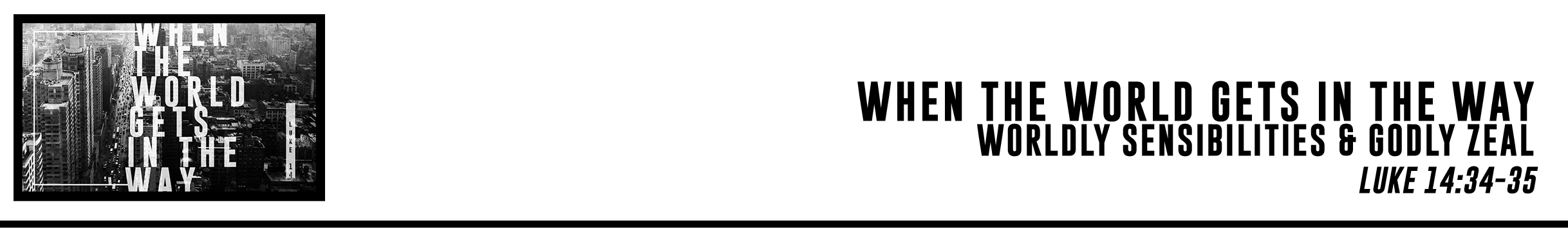 1.  Be _______________________   (v.34a)2.  Ignore ___________________________________   (vv.34b-35a)3.  Count ____________________________   (v.35b)Application QuestionsThese questions are provided for your further study and application of today’s sermon. Thoughtfully writing out the answers to these questions will help to drive home the point of today’s study. It is also helpful when you are able to discuss your answers with others. For more information about small groups at Compass Bible Church that utilize these questions as the basis for their weekly discussion, please call the church office at (949) 540-0699 or email us at SmallGroups@CompassChurch.org. 1.	Read Matthew 5:13-16.  What sort of “good works” do you envision that would make a good and truthful impression on the non-Christians in your weekly environment?2.	Read 1 Peter 3:13-17.  What are some of the reasons your zeal for doing good might be opposed and maligned by certain people in your life?3.	Read Revelation 3:15-19.  When you consider the compromise of the people of this first century church, what do you imagine Christ has in mind for them to do when he calls them to be zealous and repent?4.	Read 2 Timothy 2:19-22.  What are some of the practical reasons God overlooks a Christian involved in “dishonorable” things when he wants to enlist someone to do something significant for his cause in your sphere of influence?5.	Read 2 Corinthians 6:14 – 7:1.  What are some of the specific “defilements” of the body and of the spirit that come to mind when you read 7:1?